FamilySearch: Documents, Stories, Audio (Project 2, Goals 7-10)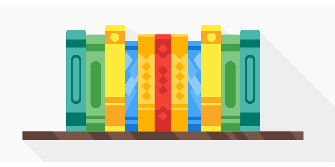 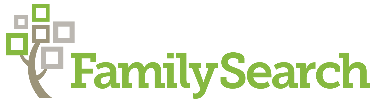 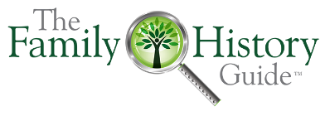 Goal 7: Add Documents- Prep for in-person:  Bring documents or copies that learners can scan and upload.- Prep for online:  Find one or more documents to show the scan and upload process.- Share one or more personal experiences about the value of sharing docs, stories, audioOnline classes: Skip the ExercisesChoice A, Find/Upload - Do the Steps and Exercise. Choice B, Add People- Do the Steps and Exercise. Review (Optional)- View the Show Me video for Goal 7. Goal 8: Add StoriesChoice A, Uploaded Stories- Do the Steps and the Exercises. Learners who have no entries in All the Stories can partner with those who do. Choice B, Find Stories to Upload- Step 2A: Review headings in article. In “Start by figuring out” section, a few learners can share their answers to a question they choose. Keep stories brief and clean. Ask: What’s the difference between this and interviewing?Choice C, Create Life Stories- Step 3A: Review and discuss article headings. - Step 7: Review and discuss article headings. Choice D, Upload Stories- Do Steps 1-6 for a story you have. Review (Optional)- View the Show Me video for Goal 8. Goal 9: Add a Life SketchChoice A, Personal Sketch for Yourself- Do Steps 1-4, with some sample text. - Resource 2B: Review, discuss article headings. Choice B, Sketch for an Ancestor (optional)Goal 10: Add Audio FilesChoice B, Upload Audio Files- Do Steps 1-9, or Steps 1-7 in Choice A of the FS Memories App. Recap- Learners share key learnings from the class- Quick questions: Ask a few review questions for key learning points. Keep it simple: true / false, etc.